Рабочая программа по предмету РИСОВАНИЕ.Коррекционный 3 «б» класс.2022 -2023	Результаты освоения учебного предмета  «Рисование» слабовидящими обучающимися с легкой умственной отсталостью (интеллектуальными нарушениями). Личностные, предметные результаты освоения учебного предметаЛичностные результаты отражают:овладение социальной ролью обучающегося, сформированность мотивов обучения, навыков взаимодействия с учителем и одноклассниками;развитие любви к своей стране и городу, малой Родине, школе;развитие способности к пониманию чувств  других людей;-   адекватное	понимание своих достижений,	умение оценивать конкретный	результат художественно-продуктивной деятельности;владение навыками коммуникации и нормами социального взаимодействия;развитие эстетических чувств;формирование интереса к предметно-практической деятельности и трудовым действиям.Предметные результаты освоения содержания учебного предмета «Рисование» слабовидящими обучающихся с умственной отсталостью (интеллектуальными нарушениями) включают освоенные знания и умения, готовность их применения.AOOП определяет два уровня овладения предметными результатами по учебному предмету «Рисование» во 3 классе: минимальный и достаточный. Достаточный уровень освоения предметных результатов не является обязательным для всех обучающихся. Минимальный уровень является обязательным для всех слабовидящих обучающихся с    легкой умственной отсталостью.Минимальный уровень:знание видов художественных работ; декоративно-прикладного искусства;-знание названий музеев родного города; знание названий художественных материалов (карандаши, акварель, гуашь, пластилин, соленое тесто), инструментов и приспособлений; их свойств, назначения, правил хранения, санитарно-гигиенических требований при работе с ними;-знание элементарных правил композиции (центр работы, взаимное расположение предметов) (при помощи учителя), различать основные, тёплые и холодные цвета; использовать их в собственной учебно-творческой деятельности.-умение организовывать свое рабочее место в зависимости от характера выполняемой работы; правильно сидеть за столом, располагать лист бумаги или картона на столе, держать природный материал, пластилин, краски, кисть и др. (по образцу, при помощи учителя);-умение следовать при выполнении работы пошаговой инструкциям учителя;-воспринимать отдельные доступные виды искусства посредством зрительного восприятия и всех анализаторов (рассматривание книжных иллюстраций, репродукций и т.д.) ;-умение изображать с натуры путем обследования слабовидящими обучающимися с умственной отсталостью предметы несложной формы и конструкции; передавать в рисунке или композиции, поделке содержание несложных произведений в соответствии с темой (при помощи учителя);-учиться использовать различные художественные материалы для воплощения замысла;-умение применять приемы работы пластилином, соленым тестом, акварельными красками, гуашью с целью передачи фактуры предмета (по образцу, под контролем учителя);-умение ориентироваться в пространстве листа; размещать изображение одного или группы предметов в соответствии с параметрами изобразительной поверхности (под контролем учителя);-учиться наблюдать и сравнивать пространственной формы предмета на основе зрительного и осязательного восприятия; правилами изображения предметов различной несложной формы (при помощи учителя);-уметь соотносить рисунок его с натурой;-умение адекватно передавать цвет изображаемого объекта после предварительной работы с слабовидящими обучающимися с умственной отсталостью, возможна постоянная поддержка и помощь учителя или сверстника, определять насыщенность цвета, получать смешанные и некоторые оттенки цвета.Слабовидящие обучающиеся с легкой умственной отсталостью (интеллектуальными нарушениями) должны знать:-элементарные сведения о работе художника, ее особенностях;-основные требования к композиции изображения на листе бумаги;-некоторые характерные признаки деревьев разных пород (березы, ели, сосны);-речевой материал, изучающийся в 1-3 классах.Обучающиеся должны уметь:-рисовать простым карандашом волнистые, ломанные, прямые линии в разных направлениях(вертикальные, горизонтальные, наклонные) (при помощи учителя);-рисовать предметы простой формы (с помощью опорных точек, по шаблону, от руки (под контролем учителя));-изображать фигуру человека в лепке и в рисунке (под руководством учителя);-рисовать деревья сразу кистью или фломастером, передавая отличительные признаки(ствол, ветви);-изображать дома городского и деревенского типа-передавать основные смысловые связи в несложном рисунке на тему (под контролем учителя);-выполнять в технике аппликации узоры в полосе, достигая ритма повторением и чередованием формы и цвета;-следовать предложенному учителем порядку действий при складывании аппликации, лепке, рисовании (пошаговая инструкция).Достаточный уровень:овладение элементарными практическими умениями и навыками в процессе освоения отдельных видов художественной деятельности;-знание	1-2	отличительных	признаков	видов	изобразительного	искусства;	форм произведений изобразительного искусства;-знание особенностей некоторых материалов, используемых в изобразительном искусстве;-знание основных правил цветоведения; построения орнамента (из двух элементов), стилизации формы предмета;-знание названия крупнейших музеев страны;-умение находить необходимую для выполнения работы информацию в материалах учебных пособий;-следовать при выполнении работы инструкциям учителя или инструкциям, представленным в других информационных источниках;-умение оценивать результаты собственной художественно-творческой деятельности и одноклассников (красиво, некрасиво, аккуратно, похоже на образец с указанием элементов );-умение устанавливать элементарные причинно-следственные связи между выполняемыми действиями и их результатами.-умение различать и передавать в художественно-творческой деятельности свое отношение к природе, человеку, семье и обществу.формирование	эстетических	чувств,	развитие	умения	отличать	«красивое»	от«некрасивого»;умение высказывать мнения о произведениях искусства («нравится» –«не нравится»).Слабовидящие обучающиеся с легкой умственной отсталостью (интеллектуальными нарушениями) должны знать:-элементарные сведения о работе художника, ее особенностях;-основные требования к композиции изображения на листе бумаги;-некоторые характерные признаки деревьев разных пород (березы, ели, сосны);-речевой материал, изучающийся в 1-3 классах.Слабовидящие обучающиеся с легкой умственной отсталостью (интеллектуальными нарушениями) должны уметь:-рисовать простым карандашом волнистые, ломанные, прямые линии в разных направлениях (вертикальные, горизонтальные, наклонные);-рисовать предметы простой формы (с помощью опорных точек, по шаблону, от руки);-изображать	фигуру	человека	в  лепке	и   в	рисунке	(под	руководством	учителя	и самостоятельно);-рисовать деревья сразу кистью или фломастером, передавая отличительные признаки, учитывая строение;-изображать дома городского и деревенского типа;-передавать основные смысловые связи в несложном рисунке на тему;-выполнять	в  технике	аппликации	узоры  в  полосе,	достигая	ритма повторением	и чередованием формы и цвета;-следовать предложенному учителем порядку действий при складывании  аппликации, лепке,рисовании.Базовые учебные действия.Личностные базовые учебные действия.принятие социальной роли обучающегося;личностное самоопределение (Я-ученик, Я-учусь, мне интересно/не интересно, умею/не умею и др.) слабовидящего обучающегося с легкой умственной отсталостью (интеллектуальными нарушениями) с учетом особых образовательных, в том числе и индивидуальных потребностей;ориентация в оценках учителей, сверстников, родителей, понимание причин успеха/неуспеха в учебной деятельности;ориентация на содержательные моменты школьной действительности, принятие образца«хорошего ученика»;формирование элементарных представлений о картине мира;ориентация в социальном окружении, понимание своего места в нем;учебно-познавательный интерес к учебному материалу;ориентация на самостоятельность, активность, на двигательную и социально-бытовую независимость;здоровьесберегающее поведение;ориентация	на	оценку	собственных	поступков	с	точки	зрения	соответствия общепризнанным нормам;доступная творческая самореализация слабовидящими обучающимися с легкой умственной отсталостью (интеллектуальными нарушениями).Регулятивные базовые учебные действия:постановка учебной задачи слабовидящими обучающимися с легкой умственной отсталостью (интеллектуальными нарушениями) на основе соотнесения того, что уже известно с тем, что еще недостаточно изучено (основы целеполагания);умение придерживаться заданной последовательности учебно-практических и познавательных действий (основы практического планирования);умение предвидеть ближайший практический результат учебного действия (основы прогнозирования);умение выполнять доступные операции слабовидящими обучающимися с легкой умственной отсталостью (интеллектуальными нарушениями) для осуществления контроля (пошагового и итогового) за учебным действием;умение вносить в ранее освоенное действие необходимые коррективы для достижения искомого результата (элементарный уровень;адекватное понимание своих достижений слабовидящими обучающимися с легкой умственной отсталостью (интеллектуальными нарушениями), умение оценивать конкретный результат учебной деятельности, правильность выполнения действий, их цепочки;адекватное использование в учебно-познавательной деятельности сенсорных способностей и перцептивных умений;активное использование всех анализаторов для формирования компенсаторных способов деятельности.Познавательные базовые учебные действия:умение выделять слабовидящими обучающимися с легкой умственной отсталостью (интеллектуальными нарушениями) и формулировать доступную для осмысления и практической реализации познавательную цель;актуализация, накопление, расширение, уточнение знаний;построение речевого высказывания в устной и письменной форме;выбор способов решения задач в зависимости от конкретных знакомых условий;алгоритмизация практического действия;умение слушать слабовидящими обучающимися с легкой умственной отсталостью(интеллектуальными нарушениями) учебные тексты;расширение опыта самовыражения в доступных видах изобразительной деятельности; Особую группу общеучебных базовых действий составляют:знаково-символические действия (доступное моделирование в решении учебных задач и др.);мыслительные действия и операции.элементарное сравнение, анализ, группировка объектов познания, осуществляемых на наглядно-образной основе;освоение и использование элементарных общих понятий, обеспечивающих учебно- познавательную деятельность;установление на наглядно-образной основе доступных причинно-следственных связей.Коммуникативные базовые учебные действия:умение слушать и вступать в диалог; участвовать в коллективном обсуждении проблем;умение оценивать процесс и результат взаимодействия;умение задавать вопросы для ориентации в совместной с другими деятельности;умение адекватно запрашивать и принимать необходимую практическую помощь для решения и достижения результата учебной деятельности;умение взаимодействовать с партнерами в системе координат: «слабовидящий-нормально видящий», «слабовидящий-слабовидящий»; умение выражать свои мысли в соответствии с задачами и условиями коммуникации;владение правильной монологической и диалогической речью;умение адекватно воспринимать, понимать и продуцировать вербальные и невербальные средства общения слабовидящими обучающимися с легкой умственной отсталостью (интеллектуальными нарушениями).Предмет изобразительное искусство решает задачи приобщения слабовидящих обучающихся с легкой умственной отсталостью (интеллектуальными нарушениями) к творческому социально значимому труду, использования изобразительной деятельности как средства компенсаторного развития детей с нарушением процессов познавательной деятельности на всех этапах обучения в школе.Содержание предмета.Обучение композиционной деятельности (10 часов) Подготовительный период обученияВ подготовительный период обучение слабовидящих обучающихся с легкой умственной отсталостью особым образом: используются несколько видов работ в течениеОДНОГО ЗАНЯТИЯ:-различение формы предметов при помощи зрения, осязания и обводящих движений руки, узнавание основных геометрических фигур и тел (круг, квадрат, прямоугольник, шар, куб);-ориентировка на плоскости листа бумаги: нахождение середины, верхнего, нижнего, правого, левого края;-формирование графических представлений формы (круг, квадрат, прямоугольник, треугольник), различение круга и овала.-воспитание интереса к рисованию и рисункам;-развитие мелкой моторики руки: правильное удержание карандаша и кисточки, формирование навыка произвольной регуляции нажима и темпа движения (его замедление и ускорение), прекращение движения в нужной точке; сохранение направления движения.-восприятие произведений искусства. Особенности художественного творчества: художник и зритель. Отражение в произведениях пластических искусств отношения к природе, человеку и обществу. Человек, мир природы в реальной жизни: образ человека, природы в искусстве. Ведущие художественные музеи России (ГТГ, Русский музей, Эрмитаж) и региональные музеи.Композиция.Элементарные приёмы композиции на плоскости и в пространстве. Понятия: горизонталь, вертикаль и диагональ в построении композиции. Понятия: загораживание. Роль контраста в композиции: низкое и высокое, большое и маленькое, тонкое и толстое, тёмное и светлое, и т. д. Композиционный центр (зрительный центр композиции).Цвет.Основные цвета. Тёплые и холодные цвета. Смешение цветов. Роль белой и чёрной красок в эмоциональном звучании и выразительности образа. Практическое овладение навыками работы с цветом. Передача с помощью цвета характера персонажа.Линия.Многообразие линий (тонкие, толстые, прямые, волнистые, плавные, острые, закруглённые).Форма.Разнообразие форм предметного мира и передача их на плоскости и в пространстве.Сходство и различие форм. Простые геометрические формы. Природные формы.При работе с композицией дети учатся устанавливать пространственные и смысловые связи. Для этого используется методика работы с «подвижной аппликацией», с правильными и ошибочными изображениями, а так же шаблоны, зрительные опоры в виде точек, заранее простроенными педагогом на рабочей поверхности листа.Работа над декоративной композицией при составлении узора в полосе развивает у слабовидящих обучающихся с легкой умственной отсталостью чувство ритма, цвета, формы, величины предметов.Закрепление умения размещать рисунок (в аппликации 2-3 готовых вырезанных изображения или силуэта) на изобразительной плоскости. Продолжение работы над понятиями «середина листа», край листа» (верхний, нижний, правый, левый).Закрепление умения учитывать расположение листа бумаги (горизонтальное или вертикальное) в зависимости от содержания рисунка или особенностей формы изображаемого предмета, размер рисунка в зависимости от формата листа; наряду со словесной речью педагог использует жесты, характеризующие направление, протяженность, подчеркивающие размер предметов.Обучение способам построения рисунка, обращение внимания на смысловые связи в рисунке, на возможные варианты объединения предметов в группы по смыслу.Выполняемые работы. Коллективное составление композиции из наклеенных на общий фон аппликаций «Веселые Петрушки», «Игрушки на полке».Рисование на темы: «Осень в лесу», «Снеговик во дворе», «Деревья весной». Выполнение аппликаций: «Ваза с цветами» (цветы дорисовываются карандашами),«Узор в полосе из листьев и цветов» («Красивый коврик»).Выполнение барельефа «Ветка с вишнями» и его зарисовка.Опыт художественно - творческой деятельности (12 часов).Участие в различных видах изобразительной, декоративно- прикладной деятельности.Овладение навыками работы отдельными графическими инструментами, приемами работы с некоторыми изобразительными материалами.Овладение навыками изучения предметов на основе зрительного восприятия (анализ, соотнесение с сенсорными эталонами формы, выделение характерных признаков, сходство и различие с другими предметами, цвет, фактура) с использованием информации,  полученной с помощью осязания.Анализ цветных, контурных рисунков. Освоение основ реалистического рисунка, живописи, скульптуры, декоративно- прикладного искусства. Изображение с натуры, по памяти и воображению (натюрморт, растения). Сходство и различие натуральной и декоративной формы.Овладение элементарными основами художественной грамоты: композицией, формой, ритмом, линией, цветом.Создание моделей предметов бытового окружения человека. Овладение элементарными навыками лепки.Выбор и применение выразительных средств  для реализации собственного замысла в рисунке, аппликации, скульптуре.пятна.Передача настроения в творческой работе с помощью цвета, тона, линии, штриха,Использование	в	индивидуальной	и	коллективной	деятельности	различныххудожественных техник и материалов: коллажа, аппликации, бумажной пластики, гуаши, акварели, восковых мелков, карандаша, фломастеров, пластилина, подручных и природных материалов. Использование нетрадиционных изобразительных техник.Выполняемые работы. Лепка объемного изображения человека в одежде (женщина в длинной юбке, в кофте, в фартуке, в головном уборе (дымковская «Барыня»), «Снеговик», игрушки «Котенок».Аппликация «Петрушка», «Сказочная птица»- для праздника птиц.Проведение прямых, волнистых, ломанных, зигзагообразных линий карандашом в заданиях: «Волны на море», «Сломанный телевизор», изображение с натуры 2 сосудов, сходных по форме, но отличающихся пропорциями и размерами (разичные кружки, флаконы)- работа простым карандашом или фломастером.Зарисовка с натуры вылепленного из пластилина человека: «Женщина» или «Мама»;зарисовка выполненной ранее аппликации: «Петрушка», «Сказочная птица»Рисование по памяти выполненных ранее изображений (работа карандашом)«Береза», «Дом в городе».Виды художественной деятельности (7 часов).Рисунок. Материалы для рисунка: карандаш, ручка, фломастер. Приёмы работы с некоторыми графическими материалами. Красота и разнообразие природы, предметов, выраженные средствами рисунка. Изображение цветов, овощей, грибов, птиц: общие и характерные черты.Живопись.Живописные материалы. Красота и разнообразие природы, зданий, предметов, выраженные средствами живописи. Цвет — основа языка живописи. Выбор средств художественной выразительности для создания живописного образа в соответствии с поставленными задачами. Образы природы в живописи.Скульптура.Материалы скульптуры и их роль в создании выразительного образа. Элементарные приёмы работы с пластическими скульптурными материалами для создания выразительного образа (пластилин, соленое тесто— раскатывание, набор объёма, вытягивание формы). Объём — основа языка скульптуры. Основные темы скульптуры. Красота человека и животных, выраженная средствами скульптуры.Художественное конструирование и дизайн.Разнообразие материалов для художественного конструирования и моделирования (пластилин, бумага, картон и др.). Элементарные приёмы работы с различными материалами для создания выразительного образа (пластилин — раскатывание, набор объёма, вытягивание формы; бумага и картон — сгибание, вырезание).Декоративно- прикладное искусство.Истоки декоративно- прикладного искусства и его роль в жизни человека. Понятие  о характере народной культуры (украшение жилища, предметов быта, орудий труда, костюма; музыка, песни, хороводы; былины, сказания, сказки). Сказочные образы в народной культуре и декоративно - прикладном искусстве. Разнообразие форм в природе как основа декоративных форм в прикладном искусстве (цветы, раскраска бабочек, переплетение ветвей деревьев, морозные узоры на стекле и т. д.). Ознакомление с произведениями народных художественных промыслов в России (с учётом местных условий).Обучение приемам составления зеленого, оранжевого, фиолетового, коричнего цветов в работе с акварелью. Совершенствование умения работать цветными карандашами краской. Обучение приемам работы акварельными красками (умение разводить краску на палитре, покрывать поверхность бумаги краской, работая влажной кистью). Закрепление приема работы с акварелью «примакивание».Выполняемые работы. Рисование сразу кистью: «Кораблик плывет по воде». Роспись игрушек, выполненных на уроках изобразительного искусства.Раскрашивание нарисованных с натуры предметов на тонированной бумаге.Работа с красками в сравнении: «Солнышко светит, белые облака»- «Серая туча, идет дождь», сопоставление радостных и мрачных цветов («графический диктант» гуашью на тонированной голубым и серым цветом бумаге).Беседы об изобразительном искусстве (3 часа).Беседы на темы: «Как и о чем создаются картины», «Как и о чем, создаются скульптуры».Художники - создатели произведений живописи и графики: Ю. Васнецов, А Саврасов, И. Левитан, И. Шишкин и т.д.; Скульпторы: А. Опекушин, В. Мухина и т.д.Обучение восприятию произведений искусства.Беседа по плану.Кто написал картину?Что изображено на картине?Нравится ли вам картина? Объясни, почему?Какое настроение (грустное, веселое, спокойное)создает эта картина?Для иллюстрации можно использовать произведения живописи и книжной графики: картины И. Левитана, А Саврасова, И Шишкина, иллюстрации к сказкам Ю. Васнецова, В. Конашевича, Е. Рачева и другие, доступные для понимания слабовидящих обучающихся с легкой умственной отсталостью (интеллектуальными нарушениями) (по выбору учителя).Работа над развитием речи.В 3 классе закрепляется речевой материал 2 класса.Словарная работа, слова:карандаш, краска, кисть, (кисточка), ластик, банка, вода, бумага, альбом, пластилин, ножницы, шаблон;рисунок, аппликация, лепка, цвет, линия, круг, квадрат, узор, художник, картина,; рисовать, стирать  ластиком; идет; стоит, лепить, размять, оторвать, вымыть, вытереть; красный, синий, желтый, зеленый, оранжевый, фиолетовый; черный, белый, серый;прямой, ; толстый, тонкий, большой, маленький; (не)правильно, (не)красиво, Хорошо (плохо); середина (посередине);туловище, голова, руки, ноги, шея (части тела человека); ствол, листья, ветки,; крыша, стены, окна (части дома).Новые фразы:Приготовь рабочее место. Налей в банку воду. Возьми карандаш. Нарисуй посередине листа (бумаги). Это рисунок (картина). Это край листа.Что будем рисовать? Покажи свой рисунок. Смотри, как надо рисовать. Какая форма?На что похожа? Какой по цвету? Как называется?Нарисуй здесь. Нарисуй там. Работай красками так. Нарисуй посередине листа. Держи кисть так (вертикально) (демонстрация приемов). Сначала нарисую.... Потом нарисую...Разомни пластилин. Скатай шар, раскатай палочку. Будем лепить... Слепим... 3 класс.Новые слова, словосочетания:-гуашь, фон, акварель, береза, ель, сосна; одежда; кончик кисти;-смешивать краски;-круглый, квадратный, треугольный. Новые фразы.-Смешивай краски. Макай кисть вот так.- Картину нарисовал художник. Что он нарисовал? Какое время года? Почему?Основной формой обучения рисованию для слабовидящих обучающихся с легкой умственной отсталостью (интеллектуальными нарушениями) является урок. На урокахпредусматривается использование различных наглядных средств обучения (модели, муляжи, макеты, натуральные объекты и т.д.).При организации занятий со слабовидящими обучающимися с легкой умственной отсталостью, ведущей формой проведения занятий является фронтальное занятие. Организационные формы, применяемые на уроках, различны: индивидуальное, коллективное и групповое выполнение заданий.Занятия проводятся с учётом возрастных особенностей, имеющихся навыков самостоятельной познавательной деятельности и степени готовности к работе в коллективе. Кроме этого в обучении должны учитываться наличие и характер сопутствующих заболеваний, состояние зрении, слуха, опорно-двигательного аппарата, эмоционально- волевой сферы.При организации занятий необходимо учитывать опыт ребёнка и его положение в семье, знать патологию зрения каждого ребенка, состояние его здоровья, уровень его физического развития.3. Тематическое планирование.№Тема урока.Кол-вочас.Основные виды учебной деятельности1.Какие различныеЛИНИИ.1Организуют своё рабочее место.Повторяют	названия	школьных принадлежностей на уроках изобразительного искусства и правила работы с ними. Выполняют карандашами работы, связанные с проведением различных линий: «Сломанный телевизор», «Забор», «Волны на море»,2Осенний лес.1Организуют своё рабочее место.Рассматривают изображение деревьев (ствол,Р° °)-Учатся изображать деревья (используя карандашный набросок) акварельными красками, применяя различные техники (лессировка и гризайль).Выполняют задание по образцу по заранеепроговоренному плану.При выполнении работы правильно держат кисточку, соблюдают правила работы акварельными красками.3Игрушки на полке.1Организуют своё рабочее место.Составляют аппликации игрушек из вырезанных заранее деталей по плану. Составляют коллективную композицию из выполненных работ «Игрушки на полке».4-5.Барельеф «Ветка сВИШНЯМИНРисунок «Ветка с вишнями».2Организуют своё рабочее место.Рассматривают муляж вишен, их изображения и фотографии.Рассматривают образец работы: расположение на листе, расположение деталей, цвета деталей. Прослушивают и проговаривают план выполнения работы. Лепят части вишен.Составляют барельеф из вылепленных частей объектов, демонстрируя:-умение следовать пошаговой инструкции;-правильно располагать детали относительно друг друга и композиционно (в центре листа);-умение работать с пластилином, соблюдая технику безопасности.Принимают участие в выставке работ обучающихся и их оценивании.Выполняют рисунок «Ветка с вишнями». Делают карандашный набросок, затем раскрашивают акварельными красками.6.Кораблик на море.1Организуют своё рабочее место.Рассматривают образец выполняемой работы: выделение основных деталей, цветовое решение.Прослушивают и проговаривают план выполнения работы.Рисуют по опорным точкам: умение работатькарандашом,     соединять     опорные   точки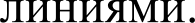 Раскрашивают изображение, не выходя за линии контура, показывают умение пользоваться красками.Проводят кисточкой с набранной краской по изобразительной поверхности так, чтобы получались волнистые линии, изображающие волны на море.Оценка выполненных работ обучающимися.7.Красивый коврик.Узор в полосе.1Организуют своё рабочее место.Рассматривают образец: определение основных частей, ритм орнамента, цветовое решение. Повторяют, что такое ритм, ритмичность рисунка.Составляют узор в полосе из вырезанных листьев и цветов.Самооценка работ обучающимися.8.Котенок.1Организуют своё рабочее место.Рассматривают образец: описание формы (2 шара разных по величине- голова и туловище,2 маленьких шара- лапки, полочка- хвост), мелких деталей -глаза, нос, ушки, рот, щечки. Выбирают пластилин нужного цвета, делят кусок пластилина на 4 части.Следуют пошаговой инструкции по изготовлению аппликации; соблюдают технику безопасности при работе с пластилином.9-10Филимоновскаяигрушка.2Организуют своё рабочее место.Знакомятся с филимоновской игрушкой, историей, технологией изготовления, характерными особенностями.Лепят объемную свистульку, выполняютукрашение фигурки, соблюдая цветовое решение и элементы (полосы, круги), характерные для филимоновской игрушки, затем рисуют свистульку с использованием трафарета для внешней обводки (контур); раскрашивают филимоновскую игрушку.Демонстрируют умение работать, выполняя пошаговую инструкцию; работают по образцу, демонстрируют умение работать с пластилином, умение работать с гуашью.11.ДOM Бабы-Яги.1Организуют своё рабочее место.Рассматривают фотографии, иллюстрации с изображением сказочного дома, его характерных особенностей.Прослушивают и проговаривают план выполнения работы.Применяют правило работы с пластилином, деление куска пластилина на равные части, разминание пластилина, раскатывание палочек.Выполняют барельеф из скатанных пластилиновых полосок на шаблоне. Украшают дом Бабы-Яги.Полученный дом на шаблоне закрепляют при помощи клея на листе цветного картона, к дому снизу прикрепляют куриные ноги из пластилина.12.Дом в городе.1Организуют своё рабочее место.Рассматривают фотографии, иллюстрации с изображением городского дома.Выделяют основные детали, их формы и формы небольших деталей, цветовое решение изображения.Рисуют	городской	дом	с	дорисовываниемокон,	и	других	элементов	(карандашом, фломастером).Организуют выставку своих работ.13.Картины русскиххудожников.	И. Левитан «Золотая осень». Осенний пейзаж.1Рассматривают картины, участвуют в беседепо картинам.Выделяют основные предметы, изображенные на картине. Учатся высказывать свое мнение о картине. Учатся строить свой ответ, рассказывая о картине по плану.14Снеговик во дворе.1Организуют своё рабочее место.Рассматривают образец, выделяя основные части изображаемого предмета, небольшис детали (пуговицы, нос, глаза, головной убор, руки, метла). Проговаривание пошаговой инструкции, ее поэтапное выполнение.Выполняют карандашный рисунок и последующее его раскрашивание.Применяют правило работы с гуашью.15.Снеговик.1Организуют своё рабочее место.Рассматривают образец: выделение основных частей, мелких деталей, цветовое решение работы. Повторяют правила работы с пластилином. Выбирают нужные цвета, выполняют деление куска на части при помощи стека. Организуют выставки, оценивают выставленные работы.16-17.Петрушка.Аппликация, зарисовка карандашом.2Организуют своё рабочее место.Рассматривают образец. Выделение основных частей изображения, его деталей. Прослушивают и проговаривают план выполнения работы.Выполняют аппликацию из заранее вырезанных деталей с ориентацией напошаговую инструкцию выполнения работы.Применяют правило работы с клеем. Оценивают работы.Зарисовывают	карандашом	выполненную работу «Петрушка».18-19Дымковскаяигрушка «Барыня».2Организуют своё рабочее место.Рассматривают изображения дымковских игрушек, дымковские игрушки, основные элементы росписи, характерные этому виду декоративно-прикладного творчества.Лепят объемное изображение «Барыня». Выбирают нужные цвета, производят деление куска		пластилина	стеком.	Лепят	основныс части, соединяют детали приемом аппликации из	пластилина		деталей		одежды	и декорирование одежды.Участвуют в выставке работ.Зарисовывают	карандашом	выполненную работу «Барыня».20Открытка «Деньзащитника отечества»1Организуют своё рабочее место.Рассматривают асимметричный объект по составленному алгоритму;выделяют главные и второстепенные детали, называют их.Сравнивают с геометрическими и плоскостными формами;Выкладывают изображение из геометрических фигур на цветном картоне.Делают разметку деталей карандашом, закрепляют детали аппликации на картоне клеем.21Портрет мамы.1Организуют своё рабочее место.Рисуют	по	памяти.	Можно	использовать зарисовки выполненной работы «Барыня»Рассматривают женский портрет, выделениеего существенных признаков, формы лица. Выполняют карандашный рисунок.Выбирают нужные цвета и закрашивают акварельными красками или карандашами, ориентироваться на контур.Организуют выставку «Моя мама».22-23Сказочная птица.Зарисовка выполненной работы.2Организуют своё рабочее место.Рассматривают образец, выделение деталей, Прослушивают	пошаговую	инструкцию	с показом выполняемых действий.Повторяют план выполнения работы. Составляют целостное изображение из заранее вырезанных	частей:	кругов,	овалов, округленных		деталей,		соответствующих определенной			форме			части		тела изображаемого объекта.Выполняют аппликацию. Выставка работ.Выполняют	карандашную	зарисовку выполненной работы.24Иллюстрации ксказкам Ю. А. Васнецова.Иллюстрации любимых книжек.1Знакомятся  с  творчеством  Ю.А. Васнецова,рассматривают  его  иллюстрации  к сказкам:«Котик»,  «Конь»,  «Лисичка  со скалочкой»,«Гуси- лебеди».Рассматривают	иллюстрации,	принесенных одноклассниками книжек.25Береза.1Организуют своё рабочее место.Рассматривают образец- натуральный (ветка березы) и изображение березы.Выделяют цвета, используемые в работе. Правильно располагают лист, рисуют ствол дерева, ветви. Убирают лишние линии ластиком.Раскрашивают ствол, ветви дерева,упражняются в проведении прямых линий; раскрашивают, ориентируясь на контур.Оценка работ, организация выставки.26Деревья весной.1Организуют своё рабочее место.Закрепляют представления о деревьях, основных особенностях,Рассматривают деревья, их изображения,. называют характерные особенности; рисуют деревья, выполняя пошаговуюИНGТ]Э КЦИЮ.Применяют правила работы красками, набирать нужный цвет и нужное количество краски.Участвуют в выставке работ и их оценивании..27Скульпторы:А. Опекушин, В. Мухина.1Рассматривают	скульптуры.	Элементарныйанализ.28Поднос «Рябинка».1Организуют своё рабочее место.Рассматривают образец.Рисуют гуашью на черном фоне. Изображают ягоды рябины приемом«примакивание»;упражняются в проведении прямых линий при рисовании ветки и веточек; изображают листочки, раскрашивают их, ориентируясь на контур.29-30Ваза с цветами.2Организуют своё рабочее место.Рассматривают образец, выделяют основные формы, линии;выполняют аппликацию вазы, правильное расположение на листе, декорирование вазы; рисуют цветы, стоящие в вазе с натуры, по памяти.Упражняются в проведении прямых линий;раскрашивают, ориентируясь на контур.Применяют правило работы красками.31Ромашка.1Организуют своё рабочее место.Рассматривают фотографии, иллюстрации ромашки, выделение основных частей и цвета каждой из них.Рисуют ромашку по представленному образцу на тонированной бумаге.Учатся передавать форму линий при помощи кисточки и красок.Самооценка своей работы.32Радостный цвет-мрачный цвет.1Организуют своё рабочее место.Прослушивают пошаговую инструкцию выполнения работы.Выполняют графический диктант на тонированной голубым и серым цветами бумаге«Солнышко светит, белые облака. Серая туча, дождик идет».33-34Резервные уроки.2ИTOгOИTOгO34